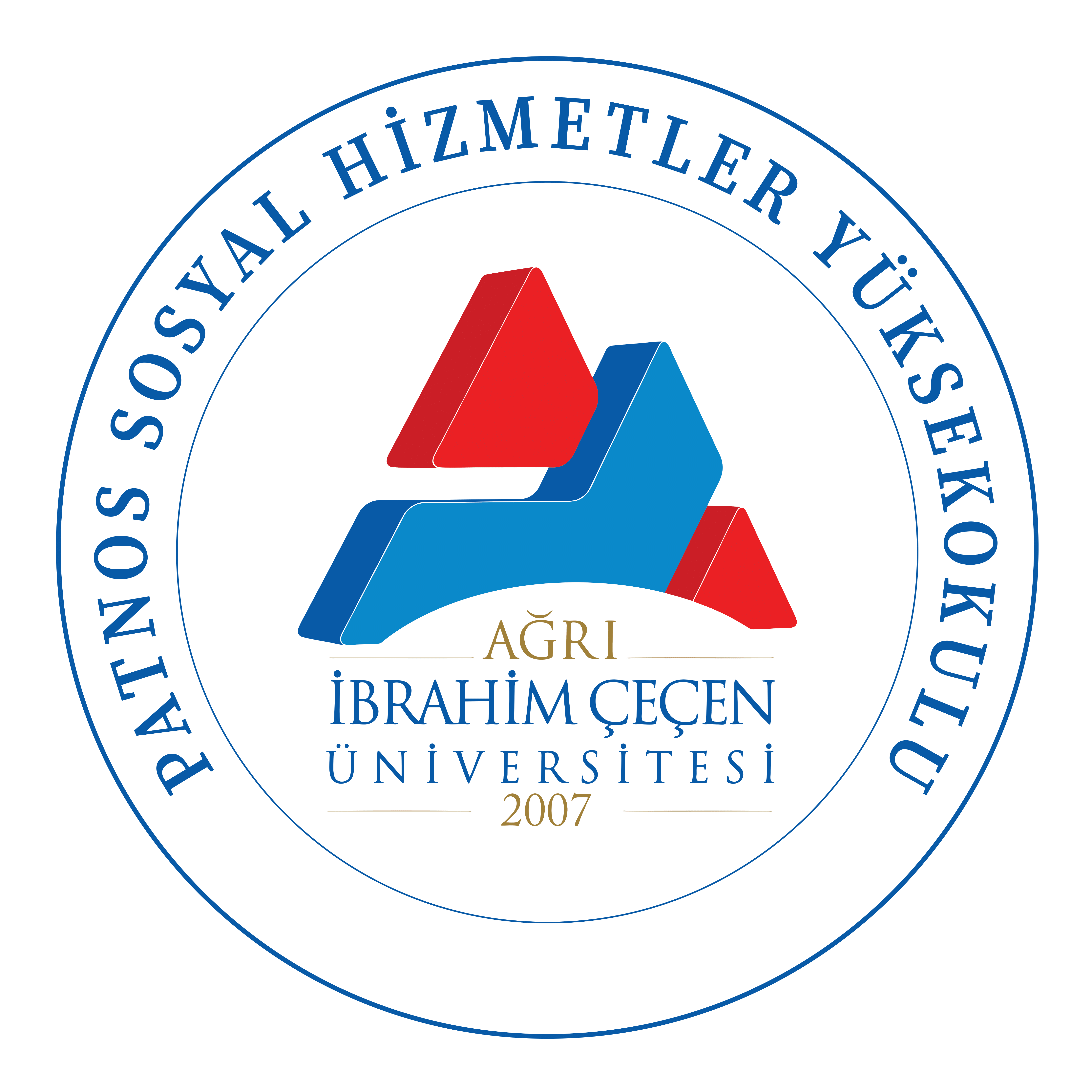 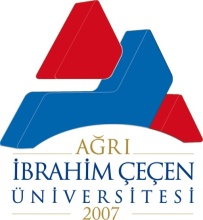 Daha önce ………………………………………… Üniversitesi ………………………………… Fakültesi/MeslekYüksekokulu/Yüksekokulu……………………………………………………………….Bölümü/…………………………………………………Programında almış ve başarmış olduğum derslere karşılık olarak aşağıda belirttiğim ders/derslerden muaf olmak istiyorum.	Gereğini bilgilerinize arz ederim.                                                                                                                               …./…/…Adres: …………….                                                                                                        İmza:                                                                                                                                            Tarih:EK: 1- Transkript (……Adet)        2- Daha önce alınmış derslerin içerikleri (…. )KİMLİK BİLGİLERİ (Tüm Alanları Doldurunuz) Ders Muafiyet Başvuru DilekçesiKİMLİK BİLGİLERİ (Tüm Alanları Doldurunuz) Ders Muafiyet Başvuru DilekçesiAdı ve SoyadıÖğrenci NoBölümüTelefonE-postaDaha Önce Aldığım ve Başarmış Olduğum DerslerDaha Önce Aldığım ve Başarmış Olduğum DerslerYüksekokulunuzda Muaf Olmak İstediğim DerslerYüksekokulunuzda Muaf Olmak İstediğim DerslerYüksekokulunuzda Muaf Olmak İstediğim DerslerAdıKredisiKoduAdıKredisi